Weekly Update – Term 2 – 15 November 2022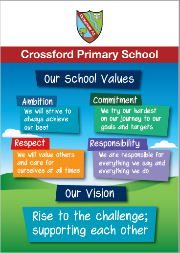 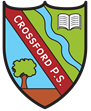 NewsPrimary 4Primary 4 visited Dunfermline on Monday last week and will be visiting various historical locations – Dunfermline Abbey, Abbey House, Carnegie Library etc – over the next three weeks.  Feedback from the children last week was very positive.Crossford CalendarPhotographs for the 2023 calendar were taken on Friday.  We’re sorry if we missed your child because they were absent or did not want to have their photo taken.  We hope that the calendar will be printed an on sale at the Parent Council Christmas Fayre.Scottish Book WeekThis week is Scottish Book Week.  Our Reading Ambassadors have prepared several activities for all children to take part in.  Every day we’ll have a DEAR (drop everything and read) session and children can bring in their favourite/current book to read and talk about with their class.  Our Reading Ambassadors will also be visiting our nursery and younger primary classes to share some well known and favourite books with the children.Star WritersEach week we will be recognising Star Writers in each class at assembly.  Star Writers for week beginning 7 November:-Primary 1 – Jamie R – for attempting to sound out words independently when retelling the story of ‘The Gingerbread Man’.Primary 1/2 – Millie – independently retold a story in sentences and drew a detailed picture .Primary 2 – Fiona – used her extra pair of eyes to proof read her work and self-assess using the success criteria.Primary 3 – Rosie – lovely handwriting and taking pride in jotter presentation – date, title, underlined.Primary 4 – Hamish – used fantastic descriptive words and phrases whilst retelling the story in using the correct sequence.Primary 5 – James M – for working hard to achieve the success criteria and including extra detail.Primary 6 – Angus – for fantastic descriptive phrases in his daily writing about our suspense story ‘The Nightmare Man’.Primary 7 – Isla – not only working consistently hard to achieve our class target of sophisticated connectives but also her use of descriptive language and attention to detail.Well done.  We are very proud of you.Staffing UpdateMr Wilson will be leaving Crossford Primary School on Friday 25th November to take up a new teaching post.  Miss Campbell will be returning to Crossford Primary School on 28th November to work with Primary 2.  We look forward to welcoming Miss Campbell back and wish Mr Wilson every success in his new post. Attend to Achieve!Regular attendance at school is an important part of a child’s academic journey. Pupils who attend school regularly are less likely to fall behind. Regular attendance gives your child the opportunity to: Learn new things daily Develop and practise skillsMake friends and feel included Increase their confidence and self esteemImprove their social skillsIncrease their attainment and achievement Achieve their potential and fulfil their aspirations and ambitionsHave a good daily routineEvery Day Matters!In an average school year there are 190 school days.So, at the end of the school year – Help your child get the most out of their education by helping them come to school every day.Learning’s great…so don’t be late!Children who arrive on time settle quickly and feel included in the routines of the school day and get the full benefit of all the teaching and learning in their classroom environment. A child who is 10 minutes late every day has lost nearly an hour of school a week. Over a year this adds up to losing over a week of school time. Late children miss the introduction of their day and the first part of teaching of the morning.Lateness causes disruption to the whole class as well as the child who is late.Arriving late can often be embarrassing or stressful to the child involved. We’re here to help. If there is anything we can do as a school to support you with your child’s attendance please contact us through Seesaw, crossfordps.enquiries@fife.gov.uk or by phoning 01383 602451Term time holidaysWe are unable to authorise term time holidays. Please think carefully before arranging holidays. Up to date school holiday dates can be found on our website or by searching for Fife School holidays online.School Improvement Priorities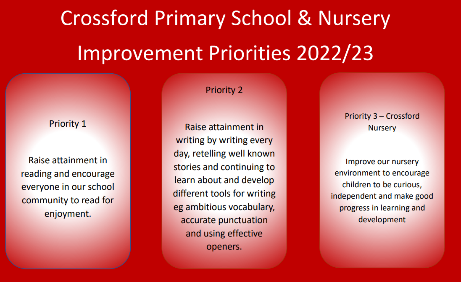 Our improvement priorities for this year areRaise attainment in reading and encourage everyone in our school and nursery community to read for enjoyment.Raise attainment in writing by writing every day, retelling well known stories and continuing to learn and develop different tools for writing eg ambitious vocabulary, accurate punctuation and using effective openers.Improve our nursery environment to encourage children to be curious, independent and make good progress in learning and development.Please do not hesitate to get in touch if you have any ideas to support us in our improvement journey.Part of our plans for improvement in reading for enjoyment is participation in Reading Schools award.  We need to gather information for baseline data about current levels of reading for enjoyment in our school community – children, parents/carers and staff.  Our Reading Ambassadors would be grateful if you could please spend a few minutes completing the survey for parents/carers using the link below if you have not already completed this through last week’s SWAY.  Thank you for taking the time to support our Reading Ambassadors with this.https://forms.office.com/Pages/ResponsePage.aspx?id=oyzTzM4Wj0KVQTctawUZKf_mRrx2NUhFrRRJdLEZNQRUODUyQktMVUxCSlBQNlFJRlVLODJUMUxaMC4uChild Protection & SafeguardingOur current child protection co-ordinators are:-Mrs Lorna Bernard – lorna.bernard@fife.gov.ukMrs Sharon Logie – sharon.logie-qh@fife.gov.ukIf you are ever concerned about the immediate safety of a child then do not hesitate to contact Police Scotland on 999.If you need to share any concerns outwith school working hours, please contact Fife Social Work using the contact details below:-Social Work Contact Centre – 03451 551503Out of hours Social Work (evenings and weekends only) – 03451 550099Next week – Week beginning 21 November 2022
If your child’s attendance isDays of school missedWeeks of school missed95%9 ½ days Almost 2 weeks of learning missed90%19 days Almost 4 weeks of learning missed85%28 ½ days Almost 6 weeks of learning missed80%38 days Almost 8 weeks of learning missed75%47 ½ days 9 ½ weeks of learning missed70%57 days Over 11 weeks of learning missed65%66 ½ days Over 13 weeks of learning missed 60%76 days Over 15 weeks of learning missed MondayP4 outdoor learning in DunfermlineTuesdayPE – P2, P3, P4, P5, P6 & P7Wednesday8:15 – Craft Club with Mrs LogiePE – P1, P1/2, P2 & P3Nursery visiting the woodsParents’ Evening ThursdayPE – P1, P1/2, P4, P5, P6 & P7FridayReminders!Please ensure your child has a gym kit which can be kept in school.Please ensure ONLY water in bottles.Keep up to date with class work and pictures through SeeSaw